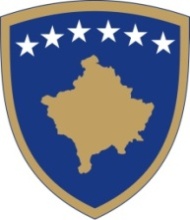 Republika e KosovësRepublika Kosova - Republic of KosovoQeveria – Vlada – GovernmentMinistria e Punëve të Jashtme dhe Diasporës / Ministarstvo Spoljnih Poslova i Dijaspore / Ministry of Foreign Affairs and DiasporaShtojca IV	A U T O R I Z I MPËR TERHEQJE TË PASAPORTËS PËR PERSONAT NËN MOSHËN 18 VJEQARE Ne/Unë prindërit/i:1. .........................................., i lindur me datën......................................., në........................,Komuna............................, me nr.personal..........................................................., i identifikuar me letërnjoftim/pasaportë me nr......................, 2..........................................., i lindur me datën......................................., në........................,Komuna............................, me nr.personal..........................................................., i identifikuar me letërnjoftim/pasaportë me nr......................, Në cilësinë e të autorizuesit në bazë të vullnetit të lirë, e autorizojmë ............................................,i/e lindur me datën............................., në ................................................., Komuna ................................................, me nr.personal ..............................................qe në emër tonë/tim dhe për llogarinë tonë/time..................., ta/i terheq pasaportën/at për fëmijën/et tonë të përbashkët, si në vijim:................................................., i lindur me datën ................................, në......................, Komuna............................................................, me nr.personal...........................................,  ....................................................... i lindur me datën ................................, në......................, Komuna............................................................, me nr.personalKëtë veprim të autorizuarit/es e konsiderojmë dhe e pranojmë si veprim tonin. Ky autorizim vlen një (1) vit, nga data e lëshimit, përderisa nuk revokohet me herët nga autorizuesit/i. AUTORIZUESITEmri dhe mbiemri                                                                         Emri dhe mbiemri                                                                         ___________________                                                                    _________________Nënshkrimi                                                                                             Nënshkrimi________________                                                                      ________________Zyrtari përgjegjës i KonsullatësEmri mbiemri_____________________Nënshkrimi______________________Data................Vendi:...............                                                  Vula Republika e KosovësRepublika Kosova - Republicof KosovoQeveria – Vlada – GovernmentMinistria e Punëve të Jashtme dhe Diasporës / Ministarstvo Spoljnih Poslova i Dijaspore / Ministry of Foreign Affairs and DiasporaAnnex IV	A U TH O R I Z A  T  I  O  NFOR WITHDRAWAL OF PASSPORT FOR PERSONS UNDER 18 YEARS OLD We/I Parent/of:1. .........................................., born  on......................................., in........................, Municipality of............................, personal number ..........................................................., identified by ID Card/passport no.  ......................, 2..........................................., born  on......................................., in........................, Municipality of............................, personal number..........................................................., identified by ID Card/passport no. ......................, In the capacity of the authorizer based on free will, we authorize ............................................, born  on ............................., in ................................................., Municipality of ................................................, personal number .............................................. on our/my behalf and for our/my account ..................., to withdraw the passport(s) for our joint child(ren), as follows:................................................., born  on ................................, in......................, Municipality of ..........................................................., personal no............................................,  ....................................................... born  on ................................, in......................, Municipality of ..........................................................., personal no.We consider and accept this act of the authorized person as ours. This authorization shall be valid for one (1) year, from the date of being issued, unless revoked earlier by the authorizer/s.AUTHORIZERSName and Last Name                                                                 Name and Last Name                                                                         ___________________                                                             _________________Signature                                                                                              Signature ________________                                                                   ________________Responsible Consular OfficerName Last Name  _____________________Signature ______________________Date................Location:...............                                                  Stamp Republika e KosovësRepublika Kosovo - Republic of KosovoQeveria – Vlada – GovernmentMinistria e Punëve të Jashtme dhe Diasporës / Ministarstvo spoljnih poslova i dijaspore / Ministry of Foreign Affairs and DiasporaPrilog IVOVLAŠĆENJEZA PODIZANJE PASOŠA ZA LICA MLAĐA OD  18 GODINAJa/mi roditelj/i:		, rođen dana 		, u 	, opština 	, sa ličnim brojem 		, identifikovan ličnom kartom/pasošem br. 	, 	, rođen dana 		, u 	, opština 	, sa ličnim brojem 		 , identifikovan ličnom kartom/pasošem br. 	,U svojstvu davaoca ovlašćenja, a na osnovu slobodne volje, ovlašćujem/o 	, rođenog dana 		, u 	, opština 	, sa ličnim brojem 		, da u moje/naše ime i na moj/naš račun 	, podigne pasoš/e za naše/u zajedničko/u dete/cu, kao u nastavku:	, rođen dana 	, u 	, opština 	, sa ličnim brojem 		, 	, rođen dana 	, u 	, opština 	, sa ličnim brojem 		,Ovu radnju ovlašćenog lica smatramo i prihvatamo kao našu sopstvenu radnju. Ovo ovlašćenje je važeće u trajanju od jedne (1) godine od dana izdavanja, izuzev ukoliko ga davalac/oci ovlašćenja ranije ne opozove/u. DAVAOCI OVLAŠĆENJAIme i prezimePotpis	Ime i prezimePotpisOdgovorni konzularni službenikIme i prezimePotpisDatum 	Mesto: 	                                                  Pečat